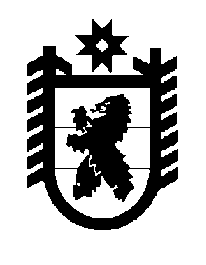 РЕСПУБЛИКА КАРЕЛИЯАдминистрация Лоухского муниципального районаПОСТАНОВЛЕНИЕ  № 20п. Лоухи								от 03 февраля 2016 годаО   комиссии  по  соблюдению требований к служебному поведению муниципальных служащих администрации Лоухского  муниципального района  и урегулированиюконфликта интересов в ред. от 01.12.16г. № 253, от 20.09.2017г. № 165, от 16.10.2017г. № 172, от 18.01.2018г. № 5, от 24.04.2018г. № 91, от 05.12.2018г. № 277, от 20.12.2018г. № 297, от 11.03.2019г. №64)В соответствии с Федеральным законом Российской Федерации от 25 декабря 2008 года № 273-ФЗ «О противодействии коррупции», статьей 14.1 Федерального закона от  02 марта 2007 года № 25-ЗРК «О муниципальной службе в Российской Федерации», Указом Президента Российской Федерации от 1 июля 2010 года № 821  «О комиссиях по соблюдению требований к служебному поведению федеральных государственных служащих и урегулированию конфликта интересов», Указом Президента Российской Федерации от 22 декабря 2015 года № 650 «О порядке сообщения лицами, замещающими отдельные государственные должности Российской Федерации, должности федеральной государственной службы, и иными лицами о возникновении личной заинтересованности при исполнении должностных обязанностей, которая приводит или может привести к конфликту интересов, и о внесении изменений в некоторые акты Президента Российской Федерации», администрация Лоухского муниципального района, п о с т а н о в л я е т:1.	Утвердить прилагаемое Положение о комиссии по соблюдению требований к служебному поведению муниципальных служащих администрации Лоухского муниципального района и урегулированию конфликта интересов. (Приложение 1).2. Утвердить Комиссию по соблюдению требований к служебному поведению  муниципальных служащих Администрации  Лоухского муниципального района и урегулированию конфликта интересов, в следующем составе:Председатель комиссии:-  Фролова А.С., заместитель Главы Администрации Лоухского муниципального района;Заместитель председателя комиссии:- Ивков Н.А., заместитель Главы Администрации Лоухского муниципального района;Секретарь комиссии:- Костылева Ж.В., начальник Управления делами;Члены комиссии:-  Войчиков М.Н., начальник Управления градостроительной деятельности и имущественных отношений;-  Гончарова И.М.,  начальник отдела экономического развития;- Куйкина Е.Л., начальник отдела по социальным вопросам;- Ластовка И.В., ведущий специалист Управления делами.» 3.	Признать утратившими силу:-	Постановление администрации Лоухского муниципального района от 29 января 2013 года № 19  «О комиссии по соблюдению требований к служебному поведению  муниципальных служащих администрации  Лоухского муниципального района и урегулированию конфликта интересов»;-	Постановление администрации Лоухского муниципального района от 18 ноября 2013  года № 218 «О внесении изменений в Постановление Администрации Лоухского муниципального района от 29 января 2013 года № 19»;-	Постановление администрации Лоухского муниципального района от 30 июня 2014 года № 124 «О внесении изменений в Постановление Администрации Лоухского муниципального района от 29 января 2013 года № 19»;-  Постановление администрации Лоухского муниципального района от 08 сентября 2014  года № 180 «О внесении изменений в Приложение № 1 к  Постановлению администрации Лоухского муниципального района от 29 января 2013 года № 19»;- Постановление администрации Лоухского муниципального района от 24 сентября 2014  года № 190 «О внесении изменений в   Постановление администрации Лоухского муниципального района от 29 января 2013 года № 19»;- Постановление администрации Лоухского муниципального района от 26 февраля 2015  года № 45 «О внесении изменений в Постановление администрации Лоухского муниципального района от 29 января 2013 года № 19»;- Постановление администрации Лоухского муниципального района от 30 июня 2015  года № 150 «О внесении изменений в Постановление администрации Лоухского муниципального района от 29 января 2013 года № 19»;Глава администрации Лоухского муниципального района			                                         А.И. Цехов             Приложение 1  								к Постановлению администрацииЛоухского муниципального районаот      03 февраля  . N  20   Положениео комиссии по соблюдению требований к служебному поведению муниципальных служащих администрации Лоухского муниципального района и урегулированию конфликта интересов 	1. Настоящим Положением определяется порядок формирования и деятельности комиссии по соблюдению требований к служебному поведению муниципальных служащих Администрации Лоухского муниципального района (далее – муниципальные служащие)и урегулированию конфликта интересов (далее - комиссия), образуемой в соответствии с Федеральным законом от 25 декабря 2008 года N 273-ФЗ «О противодействии коррупции»,Федеральным законом от 02 марта 2007 года N 25-ФЗ «О муниципальной службе в Российской  Федерации».2. Комиссия в своей деятельности руководствуется Конституцией Российской Федерации, федеральными конституционными законами, федеральными законами, актами Президента Российской Федерации и Правительства Российской Федерации, Конституцией Республики Карелия, законами Республики Карелия, актами Главы Республики Карелия и Правительства Республики Карелия, настоящим Положением.3. Основной задачей комиссии является содействие Администрации Лоухского муниципального района (далее – Администрация):а) в обеспечении соблюдения муниципальными служащими ограничений и запретов, требований о предотвращении или урегулировании конфликта интересов, а также в обеспечении исполнения ими обязанностей, установленных Федеральным законом от 25 декабря 2008 года N 273-ФЗ «О противодействии коррупции», Федеральным законом от 02 марта 2007 года N 25-ФЗ  «О муниципальной службе в Российской  Федерации», другими федеральными законами (далее - требования к служебному поведению и (или) требования об урегулировании конфликта интересов);б) в осуществлении мер по предупреждению коррупции.4. Комиссия рассматривает вопросы, связанные с соблюдением требований к служебному поведению и (или) требований об урегулировании конфликта интересов, в отношении муниципальных служащих, замещающих должности муниципальной службы в Администрации.5. Комиссия образуется постановлением Администрации, определяющим состав комиссии.В состав комиссии входят председатель комиссии, его заместитель, секретарь комиссии и иные члены комиссии. Все члены комиссии при принятии решений обладают равными правами.В отсутствие председателя комиссии его обязанности исполняет заместитель председателя комиссии.6. Главой Администрации назначаются:- председатель комиссии, являющийся заместителем Главы Администрации;- заместитель председателя комиссии из числа членов комиссии, замещающих должности муниципальной службы в Администрации;- секретарь комиссии, являющийся  начальником управления делами Администрации, ответственное лицо по  вопросам муниципальной службы и кадров  и  за работу по профилактике коррупционных и иных правонарушений;иные члены комиссии.Членами комиссии являются:а) муниципальный служащий (муниципальные служащие) из  управления делами Администрации курирующие вопросы муниципальной службы и кадров,  юридические (правовые)  вопросы  Администрации;б) муниципальный служащий (муниципальные служащие) из   других подразделений Администрации;7. Глава Администрации может принять решение о включении в состав комиссии:а) депутатов Совета Лоухского муниципального района;б) представителей общественных организаций;в) представителя профсоюзной организации (Совета трудового коллектива), действующей в установленном порядке в Администрации.8. Лица, указанные в подпункте «в» пункта 6 и в пункте 7 настоящего Положения, включаются в состав комиссии в установленном порядке по согласованию с научными организациями, образовательными учреждениями, общественными организациями,  профсоюзной организацией, действующей в установленном порядке в Администрации, на основании запроса Главы Администрации.Число членов комиссии, указанных в подпункте «в» пункта 6 и в пункте 7 настоящего Положения, не являющихся муниципальными служащими, должно составлять не менее одной четверти от общего числа членов комиссии.Члены комиссии информируются о дате, месте и времени заседания комиссии не менее чем за 3 дня до заседания комиссии.9. Состав комиссии формируется таким образом, чтобы исключить возможность возникновения конфликта интересов, который мог бы повлиять на принимаемые комиссией решения.10. В заседаниях комиссии с правом совещательного голоса участвуют:а) непосредственный руководитель муниципального служащего, в отношении которого комиссией рассматривается вопрос о соблюдении требований к служебному поведению и (или) требований об урегулировании конфликта интересов, и определяемые председателем комиссии муниципальные служащие, замещающие в Администрации должности муниципальной службы, аналогичные должности, замещаемой муниципальным служащим, в отношении которого комиссией рассматривается этот вопрос;б) другие муниципальные служащие, замещающие должности муниципальной службы в Администрации; специалисты, которые могут дать пояснения по вопросам муниципальной службы и вопросам, рассматриваемым комиссией; должностные лица других государственных органов, органов местного самоуправления; представители заинтересованных организаций; представитель муниципального служащего, в отношении которого комиссией рассматривается вопрос о соблюдении требований к служебному поведению и (или) требований об урегулировании конфликта интересов, - по решению председателя комиссии, принимаемому в каждом конкретном случае отдельно не менее чем за три дня до дня заседания комиссии на основании ходатайства муниципального служащего, в отношении которого комиссией рассматривается этот вопрос, или любого члена комиссии.Не менее чем за 3 дня до заседания комиссии ее председателем утверждается перечень лиц, участвующих в заседании комиссии с правом совещательного голоса, которые в этот же срок информируются о дате, месте и времени заседания комиссии.11. Заседание комиссии считается правомочным, если на нем присутствует не менее двух третей от общего числа членов комиссии. Проведение заседаний с участием только членов комиссии, замещающих должности муниципальной службы в Администрации, недопустимо.12. При возникновении прямой или косвенной личной заинтересованности члена комиссии, которая может привести к конфликту интересов при рассмотрении вопроса, включенного в повестку дня заседания комиссии, он обязан до начала заседания заявить об этом. В таком случае заседание комиссии проводится в отсутствие данного члена комиссии.13. Основаниями для проведения заседания комиссии являются: а) представление Главой Администрации в соответствии с пунктом 20 Порядка проведения проверки достоверности и полноты сведений о доходах, об имуществе и обязательствах имущественного характера, представляемых гражданами, претендующими на замещение должностей муниципальной службы, включенных в перечни должностей, установленные муниципальными нормативными правовыми актами, муниципальными служащими, замещающими указанные должности, достоверности и полноты сведений, представляемых гражданами при поступлении на муниципальную службу в соответствии с нормативными правовыми актами Российской Федерации, соблюдения муниципальными служащими ограничений и запретов, требований о предотвращении или об урегулировании конфликта интересов, исполнения ими обязанностей, установленных Федеральным законом от 25 декабря2008 года N 273-ФЗ «О противодействии коррупции» и другими федеральными законами», утвержденного Указом Главы Республики Карелия от 18 декабря 2012 года N 145, материалов проверки, свидетельствующих:о представлении муниципальным служащим недостоверных или неполных сведений, предусмотренных подпунктом «а» пункта 1 названного Порядка;о несоблюдении муниципальным служащим требований к служебному поведению и (или) требований об урегулировании конфликта интересов;б) поступившее в Администрацию:обращение гражданина, замещавшего в Администрацию должность муниципальной службы, включенную в перечень должностей, утвержденный муниципальным нормативным правовым актом, о даче согласия на замещение должности в коммерческой или некоммерческой организации либо на выполнение работы на условиях гражданско-правового договора в коммерческой или некоммерческой организации, если отдельные функции по государственному управлению этой организацией входили в его должностные (служебные) обязанности, до истечения двух лет со дня увольнения с муниципальной службы;заявление муниципального служащего, замещающего должность муниципальной службы в Администрации, о невозможности по объективным причинам представить сведения о доходах, об имуществе и обязательствах имущественного характера своих супруги (супруга) и несовершеннолетних детей;заявление муниципального служащего о невозможности выполнить требования Федерального закона от 7 мая 2013 г. N 79-ФЗ "О запрете отдельным категориям лиц открывать и иметь счета (вклады), хранить наличные денежные средства и ценности в иностранных банках, расположенных за пределами территории Российской Федерации, владеть и (или) пользоваться иностранными финансовыми инструментами» (далее - Федеральный закон «О запрете отдельным категориям лиц открывать и иметь счета (вклады), хранить наличные денежные средства и ценности в иностранных банках, расположенных за пределами территории Российской Федерации, владеть и (или) пользоваться иностранными финансовыми инструментами") в связи с арестом, запретом распоряжения, наложенными компетентными органами иностранного государства в соответствии с законодательством данного иностранного государства, на территории которого находятся счета (вклады), осуществляется хранение наличных денежных средств и ценностей в иностранном банке и (или) имеются иностранные финансовые инструменты, или в связи с иными обстоятельствами, не зависящими от его воли или воли его супруги (супруга) и несовершеннолетних детей;уведомление муниципального служащего о возникновении личной заинтересованности при исполнении должностных обязанностей, которая приводит или может привести к конфликту интересов;в) представление  Главы Администрации или любого члена комиссии, касающееся обеспечения соблюдения муниципальным служащим требований к служебному поведению и (или) требований об урегулировании конфликта интересов либо осуществления в Администрации мер по предупреждению коррупции;г) представление Главой Администрации, материалов проверки, свидетельствующих о представлении муниципальным служащим недостоверных или неполных сведений, предусмотренных частью 1 статьи 3 Федерального закона от 3 декабря 2012 г. N 230-ФЗ «О контроле за соответствием расходов лиц, замещающих государственные должности, и иных лиц их доходам» (далее - Федеральный закон «О контроле за соответствием расходов лиц, замещающих государственные должности, и иных лиц их доходам»);д) поступившее в соответствии с частью 4 статьи 12 Федерального закона от 25 декабря 2008 года № 273-ФЗ «О противодействии коррупции» в Администрацию уведомление коммерческой или некоммерческой организации о заключении с гражданином, замещавшим должность муниципальной службы в Администрации, трудового или гражданско-правового договора на выполнение работ (оказание услуг), если отдельные функции муниципального управления данной организацией входили в его должностные обязанности, исполняемые во время замещения должности в  Администрации, при условии, что указанному гражданину комиссией ранее было отказано во вступлении в трудовые и гражданско-правовые отношения с указанной организацией или что вопрос о даче согласия такому гражданину на замещение им должности в коммерческой или некоммерческой организации либо на выполнение им работы на условиях гражданско-правового договора в коммерческой или некоммерческой организации комиссией не рассматривался.14. Комиссия не рассматривает сообщения о преступлениях и административных правонарушениях, а также анонимные обращения, не проводит проверки по фактам нарушения служебной дисциплины.15. Обращение, указанное в абзаце втором подпункта «б» пункта 13 настоящего Положения, подается гражданином в  управление делами Администрации, занимающееся вопросами  профилактики коррупционных и иных правонарушений,  В обращении указываются: фамилия, имя, отчество гражданина, дата его рождения, адрес места жительства, замещаемые должности в течение последних двух лет до дня увольнения с муниципальной службы, наименование, местонахождение коммерческой или некоммерческой организации, характер ее деятельности, должностные (служебные) обязанности, исполняемые гражданином во время замещения им должности муниципальной  службы, функции по муниципальному управлению в отношении коммерческой или некоммерческой организации, вид договора (трудовой или гражданско-правовой), предполагаемый срок его действия, сумма оплаты за выполнение (оказание) по договору работ (услуг). В  управлении делами Администрации осуществляется рассмотрение обращения, по результатам которого подготавливается мотивированное заключение по существу обращения с учетом требований статьи 12 Федерального закона от 25 декабря 2008 года № 273-ФЗ «О противодействии коррупции». 16. Обращение, указанное в абзаце втором подпункта «б» пункта 13 настоящего Положения, может быть подано муниципальным служащим, планирующим свое увольнение с муниципальной службы, и подлежит рассмотрению комиссией в соответствии с настоящим Положением.17. Уведомление, указанное в подпункте «д» пункта 13 настоящего Положения, рассматривается в управлении делами Администрации, которое осуществляет подготовку мотивированного заключения о соблюдении гражданином, замещавшим должность муниципальной службы в Администрации, требований статьи 12 Федерального закона от 25 декабря 2008 года № 273-ФЗ «О противодействии коррупции». 17.1. Уведомление, указанное в абзаце пятом подпункта "б" пункта 13 настоящего Положения, рассматривается  управлении делами Администрации, которое осуществляет подготовку мотивированного заключения по результатам рассмотрения уведомления.17.2. При подготовке мотивированного заключения по результатам рассмотрения обращения, указанного в абзаце втором подпункта "б" пункта 13 настоящего Положения, или уведомлений, указанных в абзаце пятом подпункта "б" и подпункте "д" пункта 13 настоящего Положения, должностные лица управления делами Администрации, имеют право проводить собеседование с муниципальным служащим, представившим обращение или уведомление, получать от него письменные пояснения, а руководитель Администрации или его заместитель, специально на это уполномоченный, может направлять в установленном порядке запросы в государственные органы, органы местного самоуправления и заинтересованные организации. Обращение или уведомление, а также заключение и другие материалы в течение семи рабочих дней со дня поступления обращения или уведомления представляются председателю комиссии. В случае направления запросов обращение или уведомление, а также заключение и другие материалы представляются председателю комиссии в течение 45 дней со дня поступления обращения или уведомления. Указанный срок может быть продлен, но не более чем на 30 дней.18. Председатель комиссии при поступлении к нему информации, содержащей основания для проведения заседания комиссии:а) в 10-дневный срок назначает дату заседания комиссии. При этом дата заседания комиссии не может быть назначена позднее 20 дней со дня поступления указанной информации, за исключением случаев, предусмотренных пунктами 19 и 20 настоящего Положения;б) организует ознакомление муниципального служащего, в отношении которого комиссией рассматривается вопрос о соблюдении требований к служебному поведению и (или) требований об урегулировании конфликта интересов, его представителя, членов комиссии и других лиц, участвующих в заседании комиссии, с информацией, поступившей в Администрацию, и с результатами ее проверки;в) рассматривает ходатайства о приглашении на заседание комиссии лиц, указанных в подпункте «б» пункта 10 настоящего Положения, принимает решение об их удовлетворении (об отказе в удовлетворении) и о рассмотрении (об отказе в рассмотрении) в ходе заседания комиссии дополнительных материалов.19. Заседание комиссии по рассмотрению заявления, указанного в абзацах третьем и четвертом подпункта «б» пункта 13 настоящего Положения, как правило, проводится не позднее одного месяца со дня истечения срока, установленного для представления сведений о доходах, об имуществе и обязательствах имущественного характера.20. Уведомление, указанное в подпункте «д» пункта 13 настоящего Положения, как правило, рассматривается на очередном (плановом) заседании комиссии.21. Заседание комиссии проводится, как правило, в присутствии муниципального служащего, в отношении которого рассматривается вопрос о соблюдении требований к служебному поведению и (или) требований об урегулировании конфликта интересов, или гражданина, замещавшего должность муниципальной службы в Администрации. О намерении лично присутствовать на заседании комиссии муниципальный служащий или гражданин указывает в обращении, заявлении или уведомлении, представляемых в соответствии с подпунктом "б" пункта 13 настоящего Положения.21.1. Заседания комиссии могут проводиться в отсутствие  муниципального служащего или гражданина в случае:а) если в обращении, заявлении или уведомлении, предусмотренных подпунктом "б" пункта 13 настоящего Положения, не содержится указания о намерении муниципального служащего или гражданина лично присутствовать на заседании комиссии;б) если муниципальный служащий или гражданин, намеревающиеся лично присутствовать на заседании комиссии и надлежащим образом извещенные о времени и месте его проведения, не явились на заседание комиссии.22. На заседании комиссии заслушиваются пояснения муниципального служащего или гражданина, замещавшего должность муниципальной службы в Администрации (с их согласия), и иных лиц, рассматриваются материалы по существу вынесенных на данное заседание вопросов, а также дополнительные материалы.23. Члены комиссии и лица, участвовавшие в ее заседании, не вправе разглашать сведения, ставшие им известными в ходе работы комиссии.24. По итогам рассмотрения вопроса, указанного в абзаце втором подпункта «а» пункта 13 настоящего Положения, комиссия принимает одно из следующих решений:а) установить, что сведения, представленные муниципальным служащим в соответствии с подпунктом «а» пункта 1  Порядка проведения проверки достоверности и полноты сведений о доходах, об имуществе и обязательствах имущественного характера, представляемых гражданами, претендующими на замещение должностей муниципальной службы, включенных в перечни должностей, установленные муниципальными нормативными правовыми актами, муниципальными служащими, замещающими указанные должности, достоверности и полноты сведений, представляемых гражданами при поступлении на муниципальную службу в соответствии с нормативными правовыми актами Российской Федерации, соблюдения муниципальными служащими ограничений и запретов, требований о предотвращении или об урегулировании конфликта интересов, исполнения ими обязанностей, установленных Федеральным законом от 25 декабря 2008 года N 273-ФЗ «О противодействии коррупции» и другими федеральными законами», утвержденного Указом Главы Республики Карелия от 18 декабря 2012 года N 145, являются достоверными и полными;б) установить, что сведения, представленные муниципальным служащим в соответствии с подпунктом «а» пункта 1 Порядка, названного в подпункте «а» настоящего пункта, являются недостоверными и (или) неполными. В этом случае комиссия рекомендует Председателю применить к муниципальному служащему конкретную меру ответственности.25. По итогам рассмотрения вопроса, указанного в абзаце третьем подпункта «а» пункта 13 настоящего Положения, комиссия принимает одно из следующих решений:а) установить, что муниципальный служащий соблюдал требования к служебному поведению и (или) требования об урегулировании конфликта интересов;б) установить, что муниципальный служащий не соблюдал требования к служебному поведению и (или) требования об урегулировании конфликта интересов. В этом случае комиссия рекомендует Председателю указать муниципальному служащему на недопустимость нарушения требований к служебному поведению и (или) требований об урегулировании конфликта интересов либо применить к муниципальному служащему конкретную меру ответственности.26. По итогам рассмотрения вопроса, указанного в абзаце втором подпункта «б» пункта 13 настоящего Положения, комиссия принимает одно из следующих решений:а) дать гражданину согласие на замещение должности в коммерческой или некоммерческой организации либо на выполнение работы на условиях гражданско-правового договора в коммерческой или некоммерческой организации, если отдельные функции по муниципальному управлению этой организацией входили в его должностные обязанности; б) отказать гражданину в замещении должности в коммерческой или некоммерческой организации либо в выполнении работы на условиях гражданско-правового договора в коммерческой или некоммерческой организации, если отдельные функции по муниципальному управлению этой организацией входили в его должностные обязанности, и мотивировать свой отказ.27. По итогам рассмотрения вопроса, указанного в абзаце третьем подпункта «б» пункта 13 настоящего Положения, комиссия принимает одно из следующих решений:а) признать, что причина непредставления муниципальным служащим сведений о доходах, об имуществе и обязательствах имущественного характера своих супруги (супруга) и несовершеннолетних детей является объективной и уважительной;б) признать, что причина непредставления муниципальным служащим сведений о доходах, об имуществе и обязательствах имущественного характера своих супруги (супруга) и несовершеннолетних детей не является уважительной. В этом случае комиссия рекомендует муниципальному служащему принять меры по представлению указанных сведений;в) признать, что причина непредставления муниципальным служащим сведений о доходах, об имуществе и обязательствах имущественного характера своих супруги (супруга) и несовершеннолетних детей необъективна и является способом уклонения от представления указанных сведений. В этом случае комиссия рекомендует Председателю применить к муниципальному служащему конкретную меру ответственности.27.1.По итогам рассмотрения вопроса, указанного в абзаце четвертом подпункта "б" пункта 13 настоящего Положения, комиссия принимает одно из следующих решений:а) признать, что обстоятельства, препятствующие выполнению требований Федерального закона «О запрете отдельным категориям лиц открывать и иметь счета (вклады), хранить наличные денежные средства и ценности в иностранных банках, расположенных за пределами территории Российской Федерации, владеть и (или) пользоваться иностранными финансовыми инструментами», являются объективными и уважительными;б) признать, что обстоятельства, препятствующие выполнению требований Федерального закона «О запрете отдельным категориям лиц открывать и иметь счета (вклады), хранить наличные денежные средства и ценности в иностранных банках, расположенных за пределами территории Российской Федерации, владеть и (или) пользоваться иностранными финансовыми инструментами», не являются объективными и уважительными. В этом случае комиссия рекомендует руководителю органа местного самоуправления применить к муниципальному служащему конкретную меру ответственности.27.2.По итогам рассмотрения вопроса, указанного в абзаце пятом подпункта "б" пункта 13 настоящего Положения, комиссия принимает одно из следующих решений:а) признать, что при исполнении муниципальным служащим должностных обязанностей конфликт интересов отсутствует;б) признать, что при исполнении муниципальным служащим должностных обязанностей личная заинтересованность приводит или может привести к конфликту интересов. В этом случае комиссия рекомендует муниципальному служащему и (или) руководителю органа местного самоуправления принять меры по урегулированию конфликта интересов или по недопущению его возникновения;в) признать, что муниципальный служащий не соблюдал требования об урегулировании конфликта интересов. В этом случае комиссия рекомендует руководителю органа местного самоуправления применить к муниципальному служащему конкретную меру ответственности.28. По итогам рассмотрения вопроса, указанного в подпункте "г" пункта 13 настоящего Положения, комиссия принимает одно из следующих решений:       а) признать, что сведения, представленные муниципальным служащим в соответствии с частью 1 статьи 3 Федерального закона «О контроле за соответствием расходов лиц, замещающих государственные должности, и иных лиц их доходам», являются достоверными и полными;б) признать, что сведения, представленные муниципальным служащим в соответствии с частью 1 статьи 3 Федерального закона «О контроле за соответствием расходов лиц, замещающих государственные должности, и иных лиц их доходам», являются недостоверными и (или) неполными. В этом случае комиссия рекомендует Председателю применить к нему конкретную меру ответственности и (или) направить материалы, полученные в результате осуществления контроля за расходами, в органы прокуратуры и (или) иные государственные органы в соответствии с их компетенцией.29. По итогам рассмотрения вопроса, указанного в подпункте «д» пункта 13 настоящего Положения, комиссия принимает в отношении гражданина, замещавшего должность муниципальной службы в Администрации, одно из следующих решений:а) дать согласие на замещение им должности в коммерческой или некоммерческой организации либо на выполнение работы на условиях гражданско-правового договора в коммерческой или некоммерческой организации, если отдельные функции по муниципальному управлению этой организацией входили в его должностные обязанности;б) установить, что замещение им на условиях трудового договора должности в коммерческой или некоммерческой организации и (или) выполнение в коммерческой или некоммерческой организации работ (оказание услуг) нарушают требования статьи 12 Федерального закона от 25 декабря 2008 года № 273-ФЗ «О противодействии коррупции». В этом случае комиссия рекомендует  Главе Администрации проинформировать об указанных обстоятельствах органы прокуратуры и уведомившую организацию.30. По итогам рассмотрения вопросов, предусмотренных подпунктами "а", "б","г" и «д» пункта 13 настоящего Положения, при наличии к тому оснований комиссия может принять иное, чем предусмотрено пп. 24-29 настоящего Положения, решение. Основания и мотивы принятия такого решения должны быть отражены в протоколе заседания комиссии.31. По итогам рассмотрения вопроса, предусмотренного подпунктом «в» пункта 13 настоящего Положения, комиссия принимает соответствующее решение.32. Для исполнения решений комиссии могут быть подготовлены проекты нормативных правовых актов Администрации, решений или поручений Главы Администрации, которые в установленном порядке представляются на рассмотрение Главы Администрации.33. Решения комиссии по вопросам, указанным в пункте 13 настоящего Положения, принимаются тайным голосованием (если комиссия не примет иное решение) простым большинством голосов присутствующих на заседании членов комиссии.34. Решения комиссии оформляются протоколами, которые подписывают члены комиссии, принимавшие участие в ее заседании. Решения комиссии, за исключением решения, принимаемого по итогам рассмотрения вопроса, указанного в абзаце втором подпункта «б» пункта 13 настоящего Положения, для Главы Администрации носят рекомендательный характер. Решение, принимаемое по итогам рассмотрения вопроса, указанного в абзаце втором подпункта "б" пункта 13 настоящего Положения, носит обязательный характер.35. В протоколе заседания комиссии указываются:а) дата заседания комиссии, фамилии, имена, отчества, должности членов комиссии и других лиц, присутствующих на заседании;б) формулировка каждого из рассматриваемых на заседании комиссии вопросов с указанием фамилии, имени, отчества, должности муниципального служащего, в отношении которого рассматривается вопрос о соблюдении требований к служебному поведению и (или) требований об урегулировании конфликта интересов;в) предъявляемые к муниципальному служащему претензии, материалы, на которых они основываются;г) содержание пояснений муниципального служащего и других лиц по существу предъявляемых претензий;д) фамилии, имена, отчества выступивших на заседании лиц и краткое изложение их выступлений;е) источник информации, содержащей основания для проведения заседания комиссии, дата поступления информации в Администрацию;ж) другие сведения;з) результаты голосования;и) решение и обоснование его принятия.36. Член комиссии, несогласный с ее решением, вправе в письменной форме изложить свое мнение, которое подлежит обязательному приобщению к протоколу заседания комиссии и с которым должен быть ознакомлен муниципальный служащий.37. Копии протокола заседания комиссии в 7-дневный срок со дня заседания направляются Главе Администрации, полностью или в виде выписок из него - муниципальному служащему, а также по решению комиссии - иным заинтересованным лицам.38. Глава Администрации обязан рассмотреть протокол заседания комиссии и вправе учесть, в пределах своей компетенции, содержащиеся в нем рекомендации при принятии решения о применении к муниципальному служащему мер ответственности, предусмотренных нормативными правовыми актами Российской Федерации, а также по иным вопросам организации противодействия коррупции. О рассмотрении рекомендаций комиссии и принятом решении Главой Администрации в письменной форме уведомляет комиссию в месячный срок со дня поступления к нему протокола заседания комиссии. Решение Главы Администрации оглашается на ближайшем заседании комиссии и принимается к сведению без обсуждения.39. В случае установления комиссией признаков дисциплинарного проступка в действиях (бездействии) муниципального служащего информация об этом представляется Главе Администрации для решения вопроса о применении к муниципальному служащему мер ответственности, предусмотренных нормативными правовыми актами Российской Федерации.40. В случае установления комиссией факта совершения муниципальным служащим действия (факта бездействия), содержащего признаки административного правонарушения или состава преступления, председатель комиссии обязан передать информацию о совершении указанного действия (бездействии) и подтверждающие такой факт документы в правоприменительные органы в 3-дневный срок, а при необходимости - немедленно.41. Копия протокола заседания комиссии или выписка из него приобщается к личному делу муниципального служащего, в отношении которого рассмотрен вопрос о соблюдении требований к служебному поведению и (или) требований об урегулировании конфликта интересов.42. Выписка из решения комиссии, заверенная подписью секретаря комиссии и печатью Администрации, вручается гражданину, замещавшему должность муниципальной службы в Администрации, в отношении которого рассматривался вопрос, указанный в абзаце втором подпункта «б» пункта 13 настоящего Положения, под роспись или направляется заказным письмом с уведомлением по указанному им в обращении адресу не позднее одного рабочего дня, следующего за днем проведения соответствующего заседания комиссии.43. Организационно-техническое и документационное обеспечение деятельности комиссии, а также информирование членов комиссии и лиц, принимающих участие в заседании комиссии с правом совещательного голоса, о вопросах, включенных в повестку дня, о дате, времени и месте проведения заседания, ознакомление членов комиссии с материалами, представляемыми для обсуждения на заседании комиссии, осуществляется секретарем Комиссии.